Dodatek č. 3 ke Smlouvě o nájmu nebytového prostoru ze dne 22.4.2021(uzavřené podle z.č. 89/2012 Sb. - občanský zákoník)Pronajímatelé:Bc. Kateřina Bílská, nar. 31.10.1979 bytem Hájov 159, Příbor 742 58MUDr. Alena Bohumínská, nar. 29.11.1944 bytem Tyršova 707, Příbor 742 58CHIRURGIE MARANN s.r.o., IČ 29462983zapsaná v OR vedená u Krajského soudu v Ostravě , oddíl C, vložka 55538se sídlem Slatina čp. 6, 742 93zastoupená Mgr. Martinem Varechou, jednatelemMUDr. Ryšavíková Eliškabytem Panský Důl 586, Stará Ves nad Ondřejnicí 739 23(jako právní nástupce předchozích spoluvlastníků manželů PharmDr. Pavla Grodzy, nar. 5.12.1954 a Mgr. Aleny Grodzové, nar. 19.8.1955)manželé Bc. Pavel Klečka, nar. 11.8.1974MUDr. Kateřina Klečková, nar. 16.11.1981 oba bytem Mošnov 200, 742 51MUDr. Pavel Kuchař, nar. 26.8.1957 bytem B. Martinů 2161/22, Nový Jičín 741 01MUDr. Jaromír Lichnovský, nar. 15.10.1957 bytem Vlčovice 27, Kopřivnice 742 21manželé MUDr. Petr Michna, nar. 5.2.1951MUDr. Květoslava Michnová, nar. 23.3.1952 oba bytem Šmeralova 568, Příbor 742 58MUDr. Soňa Tučkové, nar. 28.3.1959 bytem Palackého 617, Příbor 742 58(dále jen „Pronajímatelé“)aNájemce:Nemocnice ve Frýdku-Místku, příspěvková organizace, IČ: 005 34 188 se sídlem El. Krásnohorské 321, 738 01 Frýdek-Místekzapsaná v obchodním rejstříku vedeném Krajským soudem v Ostravě, oddíl Pr, vložka 938 zast. Ing. Tomášem Stejskalem, MBA, LL.M, ředitelem(dále jen „Nájemce“)Uzavírají dnešního dne, měsíce a roku tento dodatek č. 3 ke Smlouvě o nájmu nebytového prostoru ze dne 22.4.2021 ve znění dodatků č. 1.,2. (dále jen Smlouva)Pronajímatelé a nájemce se dohodli, že tímto Dodatkem č. 3 upravují Smlouvu ve znění dodatků takto:1. V čl. I. bod 1.1. Smlouvy opravují zjevnou písařskou chybu spočívající v nesprávném označení budovy, jejíž správné č.p. je 195, jak vyplývá z příslušného listu vlastnictví, i bodu 1.2. a 1.3. Smlouvy.2. ČI. III. se mění v bodech 3.1., 3.2. a 3.3. Smlouvy takto:Nájemné je stanoveno dohodou smluvních stran, a to ve výši 10.000,- Kč měsíčně vč. DPH. V nájemném není zahrnuta úhrada nákladů za služby spojené s užíváním ordinace praktického lékaře.Měsíční úhrada na zálohy za zúčtovatelné služby spojené s užíváním ordinace praktického lékaře (teplo, el. energie, vodné a stočné apod.) je stanovena ve výši 7731,- Kč měsíčně včetně DPH a je specifikovaná ve Výpočtovém listu, který je přílohou tohoto dodatku č.3. Výpočtový list může být aktualizován v souladu s cenovými změnami dodavatelů, což nájemce bere na vědomí a s tímto souhlasí. V této částce je rovněž zahrnuta i úhrada za úklid ordinace praktického lékaře v pracovní dny, včetně mytí oken 2x ročně a podíl na úhradě nákladů za úklid čekárny a společných prostor budovy č.p. 195.Částky uvedené v článku III., bodech 3.1. a 3.2. Smlouvy se nájemce zavazuje platit pronajímatelům měsíčně, nejpozději vždy do desátého dne daného kalendářního měsíce, za který se nájem a služby platí, a to bezhotovostním převodem na účet určený pronajímateli, který je vedený u Fio banky, a.s., číslo účtu: 2402100169/2010, pod variabilním symbolem 195021201, přičemž první platba na tento účet je splatná ke dni 15.2.2022.II.Ujednání Smlouvy tímto Dodatkem č. 3 nedotčená zůstávají nadále v platnosti.Dodatek č. 3 nabývá platnosti dnem podpisu oběma smluvními stranami a účinnosti dnemPronajímatelé i nájemce prohlašují, že si Dodatek č. 3 přečetli, tento odpovídá jejích pravé svobodné a vážně míněné vůli prosté omylu a jako takový jej v 10-ti vyhotoveních podepisují.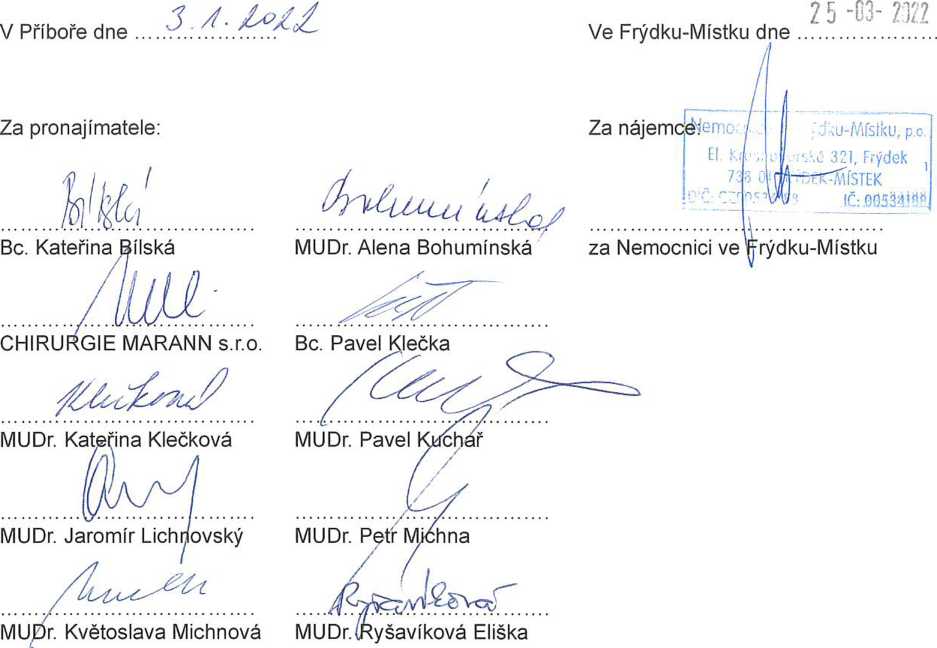 MUDr. SoňaTučková